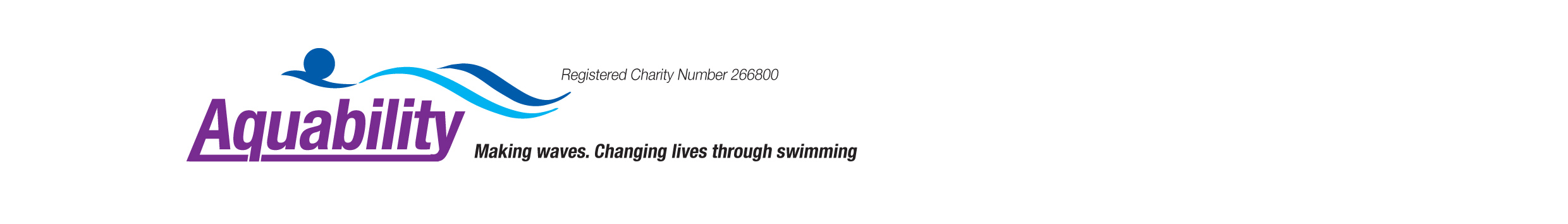 DearWe enclose your application forms for you to join Aquability. Please complete and hand to your Doctor for their signature.Do not send any money at this stage; you will receive a request for fees when we have received the completed forms from the Doctors.For your information, the swimming sessions are as follows: -STOKEWOOD ROAD SWIMMING POOLA weekly session is held at this pool on Saturdays from 5.00pm to 6.30pm, bank holiday 4:00 to 5:30, Supervised exercise is available. The water temperature is 84/86 degrees Fahrenheit.Annual subscription for adult swimmers is £100, helpers and social members £10. Annual subscription for swimmers may be paid in two instalments due on the 1st January and 1st July. All other subscriptions fall due on the 1st January.The initial subscription will be pro-rata according to the quarter of year you join.  If any member leaves the area, or for unforeseen reasons cannot continue with the club, a pro-rata refund will be made.We also have social events like Beer & Skittles, BBQ, Luncheons and Dinners, the cost of these events is subsidised for members.Yours sincerely,Rebekah Hill
Secretary